The Business of AmericaPart I: American Industries Flourish pages 422-424What are two ways Calvin Coolidge encouraged the growth of business?What are 3 ways the automobile industry impacted the daily life of the average American?How did the automobile change where people lived?Explain 3 reason the airplane industry increased.Summary part I: How did the widespread use of the automobile and airplane affect the lives of Americans?Part II: America’s Standard of Living Soars pages 425-426How did the use of electricity affect Americans’ lifestyle?How was advertising changed with the flood of new goods?Summary part II: In your opinion, which was more important to the lives of the average American, the automobile or electricity? Explain your answerPart III: A Superficial Prosperity pages 426-427What were two negative affects of producing so many goods?What was the purpose of the installment plan?Summary part III: How do you think the changes in spending will affect the economy? Part IV: Visual Analysis- analyze the picture and answer the question below.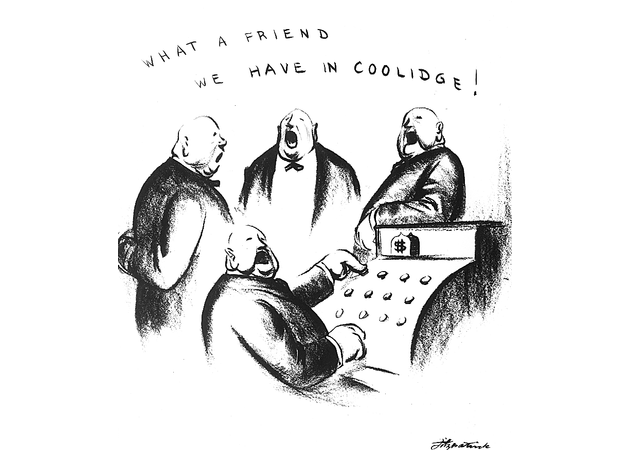 The cartoon criticizes President Coolidge by suggesting what?Advantage of buying on creditDisadvantage of buying on credit